EVROPSKÝ VELETRH POMATURITNÍHO A CELOŽIVOTNÍHO VZDĚLÁVÁNÍ GAUDEAMUS - AKADÉMIA BRATISLAVA 2023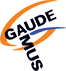 XXVI. ročník, 10. - 12. 10. 2023 info@gaudeamus.cz; www.gaudeamus.czOBJEDNÁVKA SLUŽEB NA VÝSTAVĚOBJEDNÁVÁME NÁSLEDUJÍCÍ VÝSTAVNÍ EXPOZICI A SOUVISEJÍCÍ SLUŽBYOrganizátor výstavy/dodavatelOrganizátor výstavy/dodavatelAdresa:MP-Soft, a.s., Příkop 4, 604 16 BrnoObchodní rejstříkzapsaná v obchodním rejstříku, vedeném Krajským soudem v Brně, oddíl B, vložka 4730Statutární zástupceIng. Pavel Mikula, předseda představenstvaIČ440 14 040DIČCZ 440 14 040Kontaktní osobyxxx, xxxTelefonv pracovní dny 8 - 16 hodin 545 176 136-7, mobil: xxx, xxx304Fax545 176 218E-mailinfo@gaudeamus.czAdresa webuhttp://www.gaudeamus.czBankaKomerční banka a.s., nám. Svobody 21, 602 00 BrnoČíslo účtu1474844-621/0100IBANCZ5401000000001474844621Vystavovatel / ObjednatelVystavovatel / ObjednatelVystavovatel / ObjednatelVystavovatelNázev:Univerzita J. E. Purkyně v Ústí nad LabemNázev:Univerzita J. E. Purkyně v Ústí nad LabemKraj: Ústecký krajMěsto: Ústí nad LabemPSČ: 400 96Ulice a č.p.: Pasteurova 1Ulice a č.p.: Pasteurova 1Ulice a č.p.: Pasteurova 1E-mail: xxxTel: xxxTel: xxxWeb: www.ujep.cz--DIČ: CZ44555601IČ: 44555601IČ: 44555601Banka: ČSOBÚčet: 260112295/0300Účet: 260112295/0300Statutární zástupce: doc. RNDr. Jaroslav Koutský, Ph.D.Pozice: rektorPozice: rektorVystavovatel / ObjednatelVystavovatel / ObjednatelKontaktní osoba: xxxE-mail: xxxTel.: xxFax: -Registrační poplatek a základní zařazení do on-line propagaceRegistrační poplatek a základní zařazení do on-line propagaceZařazení do on-line propagace + registrační poplatek – univerzity15 500 KčZařazení do on-line propagace + registrační poplatek – ostatníNeExkluzivní prezentace na www.gaudeamus-sk.skExkluzivní prezentace na www.gaudeamus-sk.skZobrazení v sekci „Nejoblíbenější školy“ na domovské stránce Gaudeamus-sk.sk - 1. řádekNeZobrazení v sekci „Nejoblíbenější školy“ na domovské stránce Gaudeamus-sk.sk - 2. řádekNeZobrazení v sekci „Nejoblíbenější školy“ na domovské stránce Gaudeamus-sk.sk - 3. řádekNeZobrazení v sekci „Nejoblíbenější školy“ na domovské stránce Gaudeamus-sk.sk - 4. řádekNeZobrazení v sekci „Nejoblíbenější školy“ na úvodní stránce veletrhu Bratislava - 1. řádekNeZobrazení v sekci „Nejoblíbenější školy“ na úvodní stránce veletrhu Bratislava - 2. řádekNeZobrazení v sekci „Nejoblíbenější školy“ na úvodní stránce veletrhu Bratislava - 3. řádekNeZobrazení v sekci „Nejoblíbenější školy“ na úvodní stránce veletrhu Bratislava - 4. řádek2 500 KčNabízíme studium pro tyto studijní typyNabízíme studium pro tyto studijní typyHumanitní typAnoPřírodovědný typAnoTechnický typAnoEkonomický typAnoUmělecký typAnoVýstavní expozice, jejichž výstavbu zajišťuje dodavatel a související službyVýstavní expozice, jejichž výstavbu zajišťuje dodavatel a související službyVýstavní expozice, jejichž výstavbu zajišťuje dodavatel a související službyVýstavní expozice, jejichž výstavbu zajišťuje dodavatel a související službyLímec expoziceLímec expoziceLogo ke standardnímu nápisu 0 KčLogo ke standardnímu nápisu 0 KčAnoAnoNápis s jiným textem 0 KčNápis s jiným textem 0 KčNeNeVlastní nápis 0 KčVlastní nápis 0 KčNeNeStandardní nápis 0 KčStandardní nápis 0 KčAnoAnoPronájem plochy včetně výstavby expozice 4 m2:17 600 KčTyp expoziceNevybránoDalší služby a vybavení expozice:Další služby a vybavení expozice:Další služby a vybavení expozice:Další služby a vybavení expozice:Shrnovací dveře do společného zázemíShrnovací dveře do společného zázemíNeNeShrnovací dveře do vlastního zázemíShrnovací dveře do vlastního zázemíNeNeZásuvka 220 V, 0,5 kW 2 ks x 4 000 KčZásuvka 220 V, 0,5 kW 2 ks x 4 000 Kč8 000 Kč8 000 KčPřipojení k internetu 2 Mb/s (LAN)Připojení k internetu 2 Mb/s (LAN)NeNePřipojení k internetu 5 Mb/s (Wi-fi) (LAN)Připojení k internetu 5 Mb/s (Wi-fi) (LAN)NeNeStůl 1 ks x 900 KčStůl 1 ks x 900 Kč900 Kč900 KčŽidle 1 ks x 750 KčŽidle 1 ks x 750 Kč750 Kč750 KčBarová židle 1 ks x 1 450 KčBarová židle 1 ks x 1 450 Kč1 450 Kč1 450 KčStojan na prospektyStojan na prospektyNeNeVěšák stojanový 1 ks x 620 KčVěšák stojanový 1 ks x 620 Kč620 Kč620 KčRegál s policemiRegál s policemiNeNePult 50x50x110 cmPult 50x50x110 cmNeNePult 100x50x80 cmPult 100x50x80 cmNeNePult 100x50x110 cm 1 ks x 2 070 KčPult 100x50x110 cm 1 ks x 2 070 Kč2 070 Kč2 070 KčUzamykatelná skříňka 1 ks x 1 830 KčUzamykatelná skříňka 1 ks x 1 830 Kč1 830 Kč1 830 KčBodové světloBodové světloNeNeOdpadkový koš 1 ks x 180 KčOdpadkový koš 1 ks x 180 Kč180 Kč180 KčLedničkaLedničkaNeNeKuchyňka s dřezem a ohřevem vodyKuchyňka s dřezem a ohřevem vodyNeNeDataprojektorDataprojektorNeNeProjekční plátno 150x150 cmProjekční plátno 150x150 cmNeNeLCD TV (úhlopříčka min. 20“)LCD TV (úhlopříčka min. 20“)NeNeLED TV (úhlopříčka min. 50“))LED TV (úhlopříčka min. 50“))NeNeDržák TV na stěnuDržák TV na stěnuNeNeMáme zájem o tyto služby:Máme zájem o tyto služby:--Výstavní plocha, výstavbu expozice si zajišťuje vystavovatelVýstavní plocha, výstavbu expozice si zajišťuje vystavovatelPronájem plochyNeDoplňkové služby, výstavbu zajišťuje vystavovatelDoplňkové služby, výstavbu zajišťuje vystavovatelSlužby související s pronájmem výstavní plochy:Služby související s pronájmem výstavní plochy:Koberec včetně položeníNeGenerální úklid expozice před zahájenímNeDenní úklid expoziceNePřívod elektrické energie 2 kWNePřívod elektrické energie 3 kWNePřívod elektrické energie 5 kWNePřívod elektrické energie 10 kWNePřívod elektrické energie 15 kWNeElektrický rozvaděč do 15 kWNeRevize elektroNePřívod a odpad vodyNeZavěšování poutačů ze stropu haly:Zavěšování poutačů ze stropu haly:1 úvaz, vč. zvedací kladkyNe2 úvaz, vč. zvedací kladkyNe4 úvaz, vč. zvedací kladkyNe6 úvaz, vč. zvedací kladkyNeALUR rampa(pro zavěšení poutačů)NePrezentace v komunikačních zónáchPrezentace v komunikačních zónáchPlocha v komunikační zóněNeDoprovodný program věda pro životDoprovodný program věda pro životPlocha v doprovodném programu Věda pro životNeKatalogy veletrhuKatalogy veletrhuKatalogy veletrhuKatalogy veletrhuZákladní inzerce (strana A5)NeRozšířená inzerce (další strany A5)NeZkrácená inzerce (půl strany A5)NeKatalogy veletrhuKatalogy veletrhuBarevná inzerce (strana A5)NeInzerce v elektronickém kataloguNeRozesílání materiálůRozesílání materiálůRozeslání propagačních materiálůRozeslání propagačních materiálůStřední školy v ČRNeStřední školy v SRNePřednáškyPřednáškyPřednáškyPřednáškyPřednášky (sál pro 200 osob):Přednášky (sál pro 200 osob):Přednášky (sál pro 200 osob):Přednášky (sál pro 200 osob):časové pásmo I.(8:00 až 9:30 a 14:00 až 16:00)časové pásmo I.(8:00 až 9:30 a 14:00 až 16:00)časové pásmo II.(9:30 až 14:00)časové pásmo II.(9:30 až 14:00)10 minut-10 minut-20 minut-20 minut-30 minut-30 minut-40 minut-40 minut-Termíny přednášek:Termíny přednášek:NeNePřednáška v Pedagogickém centruPřednáška v Pedagogickém centruPřednáška v Pedagogickém centruPřednáška v Pedagogickém centru10 minutNe20 minutNeVstupy, vjezdyVstupy, vjezdyVstupy, vjezdy, diskusní setkání vystavovatelůVstupy, vjezdy, diskusní setkání vystavovatelůVjezd pro montáž a demontážNeVstup do areálu 2 x 810 Kč(Vstup má platnost po celou dobu veletrhu.)1 620 KčVstup na diskusní setkání vystavovatelůNeVolný vjezd jednodenníNeVolný vjezd celovýstavní 1 x 1 550 Kč1 550 KčIndividuální výstavba expozicIndividuální výstavba expozicMáme zájem o nezávaznou konzultaci k individuální expoziciNeDalší propagaceDalší propagaceRozeslání na netříděné kontaktyNeRozeslání na tříděné kontaktyNeDistribuce propagačních materiálů v pavilonuDistribuce propagačních materiálů v pavilonuPovolení k distribuci propagačních materiálůNeExpoziční grafikaExpoziční grafikaGrafika na stěnový panel expoziceNeGrafika na čelní stranu pultuNeGrafika na límec expoziceNeVysílání "Fakulty on-line 2024"Vysílání "Fakulty on-line 2024"Prezentační blok pro fakultuNeZpůsob platbyZpůsob platbyStandardní způsob platbyStandardní způsob platbyPlatba formou dvou zálohNeAdministrativně nejméně náročný způsob platbyAdministrativně nejméně náročný způsob platbyPlatba formou jedné zálohyAnoNestandardní způsob platbyNestandardní způsob platbyPlatba po skončení veletrhuNeInterní číslo objednávky-PRO OBJEDNÁVKY ODESLANÉ DO 15. 6. 2023 PLATÍ CENY ZVÝHODNĚNÉ O 30% (ZVÝHODNĚNÉ CENY JSOU UVEDENÉ V OBJEDNÁVCE).U OBJEDNÁVEK ODESLANÝCH PO 15. 6. 2023 DOCHÁZÍ K NAVÝŠENÍ CEN O 30 %.Současně s objednávkou prosím zašlete:Podepsanou kopii smlouvy o účasti na výstavě. (Bez podpisu smlouvy je objednávka neplatná!)Nákres půdorysu atypické expozice, včetně umístění technických přívodů a závěsných bodů.Popis doprovodných programů, exponátů a zajímavostí v expozici.Dodatečně můžete zaslat:Materiály k rozeslání do středních škol, do 10.7.2023.Podklady pro tisk grafiky do expozice, do 30.8.2023.Podklady pro inzerci v tištěném katalogu, do 30.8.2023.Podklady pro inzerci v elektronickém katalogu, do 30.8.2023.Grafické podklady pro prezentaci v mobilní aplikaci a na webových stránkách, do 30.8.2023.Podklady zasílejte elektronicky na e-mail : info@gaudeamus.cz.Informace o škole, fakultách, studijních programech a studijních typech můžete editovat prostřednictvím administračního rozhraní na webových stránkách veletrhu.PRO OBJEDNÁVKY ODESLANÉ DO 15. 6. 2023 PLATÍ CENY ZVÝHODNĚNÉ O 30% (ZVÝHODNĚNÉ CENY JSOU UVEDENÉ V OBJEDNÁVCE).U OBJEDNÁVEK ODESLANÝCH PO 15. 6. 2023 DOCHÁZÍ K NAVÝŠENÍ CEN O 30 %.Současně s objednávkou prosím zašlete:Podepsanou kopii smlouvy o účasti na výstavě. (Bez podpisu smlouvy je objednávka neplatná!)Nákres půdorysu atypické expozice, včetně umístění technických přívodů a závěsných bodů.Popis doprovodných programů, exponátů a zajímavostí v expozici.Dodatečně můžete zaslat:Materiály k rozeslání do středních škol, do 10.7.2023.Podklady pro tisk grafiky do expozice, do 30.8.2023.Podklady pro inzerci v tištěném katalogu, do 30.8.2023.Podklady pro inzerci v elektronickém katalogu, do 30.8.2023.Grafické podklady pro prezentaci v mobilní aplikaci a na webových stránkách, do 30.8.2023.Podklady zasílejte elektronicky na e-mail : info@gaudeamus.cz.Informace o škole, fakultách, studijních programech a studijních typech můžete editovat prostřednictvím administračního rozhraní na webových stránkách veletrhu.Celková cenaCelková cenaCelková cena bez DPH :54 570 Kč bez DPHCelková cena s DPH :65 484 Kč s DPH